ОБЩЕОБРАЗОВАТЕЛЬНАЯ АВТОНОМНАЯ НЕКОММЕРЧЕСКАЯ ОРГАНИЗАЦИЯ«КЛАССИЧЕСКОЕ ОБРАЗОВАНИЕ»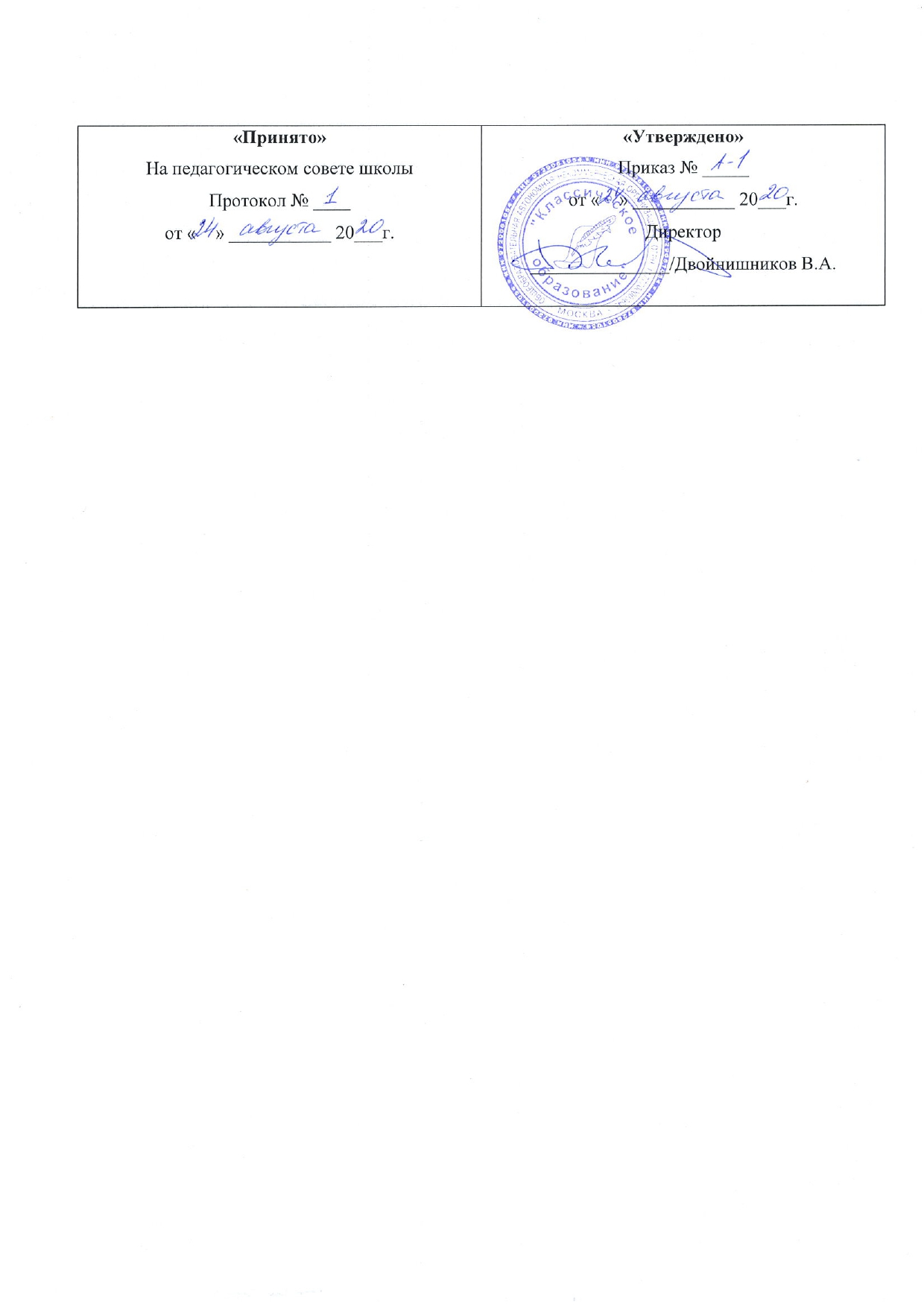 Положение о рабочей программе                                                                   общеобразовательной автономной некоммерческой организация «Классическое образование»Настоящее Положение разработано в соответствии с:- Федеральным законом от 29.12.2012 №273 Об образовании в Российской Федерации.- Приказом от 31.12.2015г. №1576 О внесении изменений в федеральный государственный образовательный стандарт начального общего образования, утвержденного приказом Министерства образования и науки РФ от 6 октября 2009 № 373.- Приказом от 31.12.2015г. №1577 О внесении изменений в федеральный государственный образовательный стандарт основного общего образования, утвержденного приказом Министерства образования и науки РФ от 17 декабря 2010 года № 1897.- Уставом ОАНО «Классическое образование».1. Рабочая программа по учебному предмету – это нормативно-правовой документ, обязательный для выполнения в полном объеме, предназначенный для реализации требований ФГОС второго поколения к условиям и результату образования обучающихся по конкретному предмету учебного плана образовательного учреждения.2.  Цель рабочей программы – создание условий для планирования, организации и управления образовательным процессом по определенной учебной дисциплине (образовательной области). Программы отдельных учебных предметов должны 3.Оформление и структура рабочей программы.3.1. Структура программ отдельных учебных предметов, курсов приведена в Федеральном государственном образовательном стандарте основного общего образования (далее-ФГОС ООО) и скорректирована Приказом от 31.12.2015 года  № 1577 О внесение изменений в федеральный государственный образовательный стандарт основного общего образования, утвержденного приказом Министерством образования и науки РФ от 17 декабря 2010 года № 1897.3.2. Рабочие программы отдельных предметов должны содержать:1) Планируемые результаты освоения учебного предмета, курса.2) Содержание учебного предмета, курса.3) Тематическое планирование с указанием количества часов, отводимых на освоение каждой темы.3.3. Рабочие программы курсов внеурочной деятельности должны содержать1) Результаты освоения курса внеурочной деятельности.2) Содержание курса внеурочной деятельности с указанием форм организации и видов деятельности.3) Тематическое планирование.4. Рассмотрение и утверждение рабочей программы.4.1. Рабочая программа анализируется заместителем директора по учебно-воспитательной работе школы на предмет соответствия программы учебному плану общеобразовательного учреждения и требованиям федерального государственного образовательного стандарта НОО, ООО, СОО; проверяется наличие учебника, предполагаемого для использования, в федеральном перечне. 4.2. Рабочую программу утверждает директор школы, ставит гриф утверждения на титульном листе.4.3. Рабочие программы, являющиеся авторскими, проходят дополнительную процедуру внутреннего и при необходимости внешнего рецензирования. Внутреннее рецензирование проводится в школе высококвалифицированным учителем соответствующего учебного предмета.Данное Положение вступает в силу со дня его утверждения. Срок действия не ограничен (или до момента введения нового Положения).4.4. Утвержденные рабочие программы учебных предметов (курсов) учебного  плана являются составной частью основной образовательной программы школы, входят в обязательную нормативную локальную документацию образовательного учреждения и представляются по требованию органам управления образованием муниципального уровня, органам контроля и надзора в сфере образования, педагогическому коллективу, родительской общественности.4.5. Рабочие программы размещаются на официальном сайте школы.4.6. Администрация школы осуществляет контроль реализации рабочих программ в соответствии с планом работы.4.7. Педагоги образовательной организации обеспечивают выполнение рабочей программы в полном объёме на основании квалификационных требований к должности «Учитель».Приложение 1 Образец оформления рабочей программы педагога титульный лист ОБЩЕОБРАЗОВАТЕЛЬНАЯ АВТОНОМНАЯ НЕКОММЕРЧЕСКАЯ ОРГАНИЗАЦИЯ«КЛАССИЧЕСКОЕ ОБРАЗОВАНИЕ»Рабочая программа по _______________(базовый уровень обучения) *Уровень образования: Количество часов: Составитель: г. МосквагодПриложение 2 Планируемые результаты освоения предмета «………» в … классеПо итогам обучения в … классе ученик научится: Содержание учебного предмета Тематическое планированиеКалендарно-тематическое планирование 119517, г. Москва, ул. Нежинская, д.19, к.2                                                                                                  Тел. (495)241-19-79119517, г. Москва, ул. Нежинская, д.19, к.2                                                                                                  Тел. (495)241-19-79«Принято»На педагогическом совете школыПротокол № ____от «    » ___________ 20___г.«Утверждено»Приказ № _____от «    » ___________ 20___г.Директор_______________/Двойнишников В.А.Личностные результаты1) 2) 3)Метапредметные результаты1) 2) 3)Предметные результаты1) 2) 3) 4) 5) 6) 7) 8) 9)№ п/пНаименование раздела, темыКол-во часовСодержание№ п/пНаименование раздела, темыКол-во часовВ том числе В том числе классКонтрольные диктанты / тестыР/Р (из них изложения, сочинения)№ п/пТема урокаКол-во часовДата проведения Дата проведения по календарно-тематическому планированиюпо факту